First Name of Application CV No 1647942Whatsapp Mobile: +971504753686 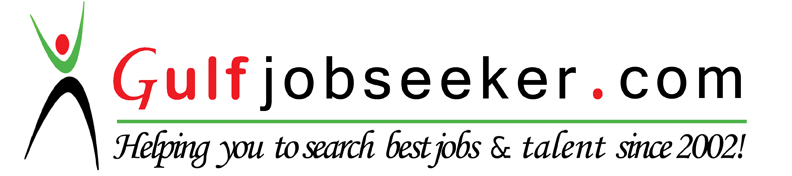 To get contact details of this candidate Purchase our CV Database Access on this link.http://www.gulfjobseeker.com/employer/services/buycvdatabase.php
Objective                             									To obtain a challenging career in a challenging and stimulating environment where I can use my skills and expand my knowledge updated with the industry.Key Skills: 
Communication - Deals with customers at all levels via telephone and email, to ensure successful communication via actively listening and probing questions.
Problem solving - Resolves in-depth queries in a methodical manner independently and with internal and external business partners to find appropriate resolutions, efficiencies and high level of quality.
Team Player - Enjoys sharing knowledge and encouraging development of others to achieve specific team goals. 
Planning and organizing - Refined planning and organizational skills that balance work, team support and ad-hoc responsibilities in a timely and professional manner. 
Academic Profile								      Professional Qualification      Passed CA inter      Pursuing CA final      Pursuing L.L.B.KEY AREA OF INTERESTAccountingAuditing    Legal affairs   Finance   Warehouse and logisticsComputer skills usedWorking knowledge of accounting software viz. Tally, MS Word, MS Excel, Power Point, and SAP MM Module.PAST WORK EXPERIENCE1. Name of the company     :     Reliance jio Infocomm Ltd. Duration                               :     Since Jun 2015 to Feb 2016Designation                          :     Warehouse executive2. Name of the company     :     AL Mizan International L.L.C.Duration                               :     Since july-2014 to jan-2015Designation                          :     AccountantJob Responsibilities:Adjustment of accounts up to finalizationStock Maintenance & stock ageingDebtor management & debtor ageingFinance managementFinancial analysis of firms      Internal auditMaking of audit report & management report3.  Name of the Company	 : 	M Al Ali Auditing(A well-known Charted Accountant Firm in the UAE) Designation          	              :            Audit ManagerKey Responsibilities:Bank/Cash reconciliation on daily basis   Data Entry on daily basis      Petty cash handlingDebtor/Creditor  reconciliationInter-company reconciliationStock MaintenancePreparation of Monthly SalesPreparation of Monthly Income StatementProcessing payment for local supplier & overseas supplierPreparation of Profit & Loss Account & Balance SheetHandling with debtorsInternal auditBank audit4. C.A.  Abhishek Garg and Associates(A well known Charted Accountant Firm in the region) Designation          	              :            Article AssistantPeriod                                          :            Three and half year work Personal Details                    									Date of Birth           : 15.08.1987Sex                          : MaleMarital Status          : MarriedNationality              : IndianLanguage known    : English, Hindi,S.No.CourseCollege/UniversityYear Of Passing1.B.comDr.B.R. Ambedkar University Agra20072.SSCU.P. Board Allahabad20043.HSCU.P. Board Allahabad2002